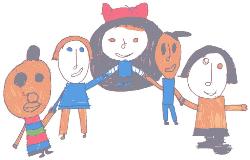 Lindon Bennett School SPECIALIST PAEDIATRIC OCCUPATIONAL THERAPIST - BAND 6EXCITING OPPORTUNITY TO BE INVOLVED IN THE DEVELOPMENT OF A NEW SCHOOL BASED THERAPY SERVICE IN A PRIMARY SCHOOL FOR CHILDREN WITH SEVERE OR PROFOUND LEARNING DIFFICULTIES IN THE LONDON BOROUGH OF HOUNSLOWWe are looking for an enthusiastic, motivated and forward thinking specialist Occupational Therapist who will work with us to establish a universal/targeted/specialist model of therapy support for all our children and then to be integral in working as part of a multi-disciplinary team to actually deliver this support. You will be employed by the school.You will be expected to have excellent interpersonal skills as well as exemplary written and spoken communication skills. You will need to be organized; have excellent IT skills and a good knowledge of the education system as it relates to classroom practice. Ideally you would have experience of working in an education setting.Contract will be: Full-time 42 weeks per year (Term time +3 weeks). Closing date: 17th December 2021Please go to our School website www.lindonbennettschool.co.uk for further information and to download an application form or email: office@lindonbennett.hounslow.sch.uk.Covid friendly visits encouraged prior to application..